Forest Ranch Explorer’s Club FRCS After School ProgramThe Forest Ranch Explorers Club is the after school care program for Forest Ranch Charter School (FRCS). This program is an optional addition to the regular FRCS day. The Forest Ranch Explorer’s Club is only available to currently enrolled FRCS students. This program is designed to be a safe, enriching environment. Recognizing the importance of quality and consistency, we offer: Childcare staff trained and experienced in safe and effective childcare practices Seamless transition between school day and Explorer Club activities Homework time: staff trained to assist with homework (On Mondays & Wednesdays students can attend Homework Club at no cost from 2:45 to 3:30 pm) Organized daily activities and “Creative Free Choice” timeChildren will participate in Arts and Crafts, and will be active in outdoor play, games or sports on a regular basis. Healthy snacks and drinks will be provided on a daily basis. Rates for the Explorer’s Club are $2.50 per half hour. Reduced rates are available for prepaid monthly care. Check our website or ask in Explorer’s Club for information on monthly reduced rates.SAMPLE DAILY SCHEDULE
       Supervised play/snack time
       Organized Enrichment Activities or Creative Free Choice
       Homework Time/quiet reading time
       Clean up/prepare for departureAt FRCS, our students are expected to strive for excellence, both personally and when working in groups. The same expectation applies to students in the Explorer’s Club. Students are reminded that school rules, policies, and procedures apply at all times; students are accountable for demonstrating appropriate behavior and life-skills while attending the Explorer’s Club. We are closed on all school vacation days, Parent/Teacher conference days, and staff in-service days. Children must be picked up by . Out of consideration for our staff and their families, we ask your cooperation in adhering to this schedule. Late pick-ups (after ) will be billed at a rate of $1.00 per minute. For the safety of our children, you, or the person you have authorized to pick up your child, will be required to “sign-out” your child and show photo identification.  Please make sure you fill out your Emergency Form and update it when you have any changes, especially people authorized to pick up your child. Forest Ranch Explorers Club         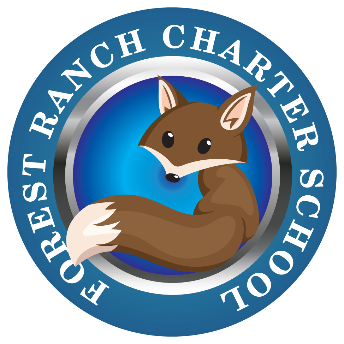                 FRCS After School Program      PO Box 5, Forest Ranch, Ca 95942 Phone: (530) 891-3154  FAX: (530) 891-3155  www.forestranchcharter.orgREGISTRATION FORM Complete and return this form to the Forest Ranch Charter School (FRCS) office. A registration form must be completed for each child who plans to enroll in the Forest Ranch Explorers Club for drop-in and/or monthly care. Students will not be allowed to attend the Forest Ranch Explorers Club without a completed registration form on file. The FRCS After School Program is only available to students currently enrolled in FRCS.Child’s Name ________________________________________________ DOB ____/____/____ Child’s Name ________________________________________________ DOB ____/____/____ Child’s Name ________________________________________________ DOB ____/____/____ Parent/Guardian Name _____________________________________ Relationship ___________ Home Phone Number ______________________ Cell Phone Number _____________________  Work Phone _______________________ E-mail ______________________________________ Address ______________________________________________________________________ Mailing Address ________________________________________________________________ Others Authorized to pick-up/drop-off:Name ______________________________________ Relationship to child _________________Name ______________________________________ Relationship to child _________________Name ______________________________________ Relationship to child _________________Emergency Contact Info:Name ________________________________________________________________________ Phone Number _________________________ Relationship to child ______________________ Name ________________________________________________________________________ Phone Number _________________________ Relationship to child ______________________ In case of an emergency, I authorize the FRCS After School Program to use the information from the Emergency Contact sheet on file at the school to treat my child, ________________________. A copy will be kept with this registration form in the office. Parent/Guardian signature ____________________________________________Important notes from parent(s) to staff (ie: allergies, health conditions, medications, etc.): ________________________________________________________________________________________________________________________________________________________________________________________________________________________________________________________________________________________________________________________Parent/Guardian Signature: ____________________________________Date: ____________